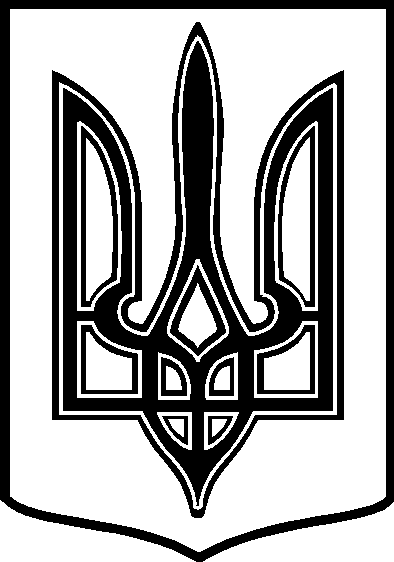 ТАРТАЦЬКА СІЛЬСЬКА РАДАЧЕЧЕЛЬНИЦЬКОГО РАЙОНУ ВІННИЦЬКОЇ ОБЛАСТІ24805  с. ТАРТАК ,  ЧЕЧЕЛЬНИЦЬКИЙ  РАЙОН  ВІННИЦЬКА  ОБЛАСТЬВул.. Підгаєцького ,222 , тел.:2-22-42,2-81-17 , e-mail : tartaksr@ukr.netПро  гарантоване забезпечення мобілізації людських і транспортних ресурсів на території  Тартацької  сільської  ради .З метою виконання Закону України „ Про оборону України „   та „Мобілізаційну підготовку та мобілізацію" , на виконання розпорядження Чечельницької райдержадміністрації  „ Про мобілізацію людських та транспортних ресурсів на території району , для забезпечення своєчасного оповіщення людських ресурсів та постачання техніки в період мобілізації :Створити на території сільської ради пункт збору сільської ради / ПЗСР /Начальником пункту збору сільської ради призначити сільського голову Демченка  Віктора  Володимировича .Призначити для роботи на пункті збору особовий склад з числа апарату сільської ради , не військовозобов"язаних , заброньованих за підприємствами та не призначених до військ за мобілізаційним планом , а саме:1/. УПРАВЛІННЯ ПУНКТУ Начальник ПЗСР -  Демченко  Віктор  Володимирович /сільський голова/Заступник начальника ПЗСР -Павлишена Олена Степанівна/ секретар сільської ради , і/           Комендант -   Поперечний Андрій ІвановичФельдшер ПЗРС – Гонтарук Інна Григорівна   / дільнична медсестра ФАПу/ Патрулі, регулювальники -Лемець Ігор ВікторовичКоломієць Володимир АнатолійовичЗарічний Анатолій Андрійович 2. ГРУПА РОЗШУКУНачальник групи розшуку – дудник андрій Андрійович Посильні:Демченко  Сергій МиколайовичБагрій Віктор  ІвановичЗ/. ВІДДІЛЕННЯ ОПОВІЩЕННЯ І ЯВКИ Начальник відділення -  Козинська Олена Миколаївна Техпрацівники :Коломієць  Євгенія  Петрівна Гоменюк Тамара Юріївна Посильні:Дорош Олексій ГригоровичСкоцеляс Петро МиколайовичПавлишен  Віталій ВасильовичПоліщук Петро ВолодимировичПоліщук Михайло МиколайовичОніка Леонід ЛеонідовичДідух Петро ВасильовичГуцал Роман ВасильовичУповноважений сільської ради на с. Анютине :Мартинюк Анатолій Іванович .З/. ВІДДІЛЕННЯ ФОРМУВАННЯ І ВІДПРАВКИНачальник відділення – Гарник Анна  Сергіївна Помічник начальника відділення – Малярчук Іван ОмеляновичТехнічня працівники :Балтянський Василь МикитовичПроцюк Володимир МиколайовичАвтомеханік- Яворовий Олександр ПавловичНачальник команди- Бачинський Володимир Миколайович 4.ПЗСР забезпечити необхідною документацією , технічним майном ,  необхідними  інструкціями. Призначити відповідальною за їх збереження  заступника начальника ПЗСР – Павлишену Олену Степанівну .Закріпити для харчування особового складу ПЗСР приміщення магазину « Продукти» , який розташований біля приміщення пункту збору , по вул.. Першотравневій ,1а. харчування проводити за власний рахунок.Просити директора ТОВ « Чечельницький молочний завод» виділити і закріпити своїм наказом два автомобілі на період мобілізації людських ресурсів сіл Тартак та Анютине. Призначити відповідальною за ведення мобілізаційної роботи та звірку даних у визначені РВК дні з мобілізаційною групою ОРВК –  Кириченко Світлану Михайлівну Сільський голова :                                          В.В.Демченко                                                     Розпорядження  № 3 / 02-03 від  24  лютого    2017 року